Protestantse Gemeenten 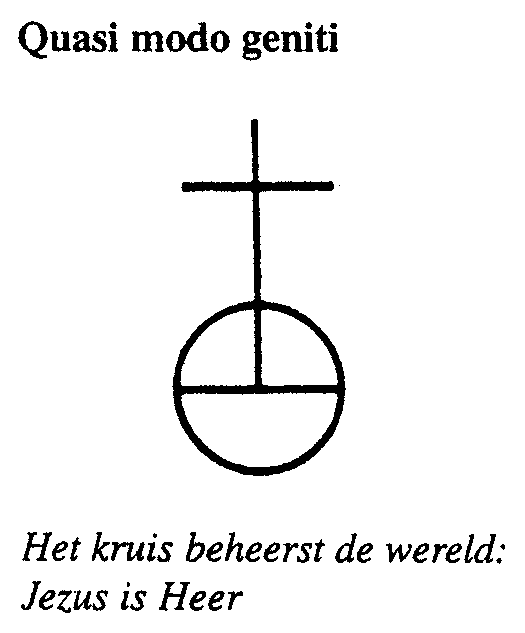 Scharmer-Harkstede  /  Slochteren  /  De WoldkerkenZondag 11 april 2021   -   zondag ‘Quasi Modo Geniti’(‘Beloken Pasen’)(‘Barmhartigheidszondag’)Voorgangers:  ds. J. PlugOrganist:  dhr. Edzo RozemaIntochtlied: Psalm 81 : 1 en 4 	Jubel God ter eer1. Jubel God ter eer,Hij is onze sterkte!Juich voor Israëls Heer,stem en tegenstemspringen op voor Hemdie ons heil bewerkte.4. God heeft ons gezegdnooit gehoorde dingen.Heilig is ’t en rechtnu en te allen tijdHem die ons bevrijdtvrolijk toe te zingen.Bemoediging en groetLied: Psalm 43 : 3	O, Here God, kom mij bevrijden3. O Here God, kom mij bevrijden,zend mij uw waarheid en uw lichtdie naar uw heil'ge berg mij leiden,waar Gij mij woning wilt bereiden.Geef dat ik door U opgerichtkom voor uw aangezicht.DrempelgebedLied: Sela – Ps. 91 Mijn toevlucht (De Heer is je Schild en Bevrijder)(https://www.youtube.com/watch?v=EfHwG4zO1kY)Dienst van het Woord	Gebed voor de opening van het WoordLezen: Johannes 20 : 24 – 3124Een van de twaalf, Tomas (dat betekent ‘tweeling’), was er niet bij toen Jezus kwam.25Toen de andere leerlingen hem vertelden: ‘Wij hebben de Heer gezien!’ zei hij: ‘Alleen als ik de wonden van de spijkers in zijn handen zie en met mijn vingers kan voelen, en als ik mijn hand in zijn zij kan leggen, zal ik het geloven.’ 26Een week later waren de leerlingen weer bij elkaar en Tomas was er nu ook bij. Terwijl de deuren gesloten waren, kwam Jezus in hun midden staan. ‘Ik wens jullie vrede!’ zei hij, 27en daarna richtte hij zich tot Tomas: ‘Leg je vingers hier en kijk naar mijn handen, en leg je hand in mijn zij. Wees niet langer ongelovig, maar geloof.’ 28Tomas antwoordde: ‘Mijn Heer, mijn God!’ 29Jezus zei tegen hem: ‘Omdat je me gezien hebt, geloof je. Gelukkig zijn zij die niet zien en toch geloven.’30Jezus heeft nog veel meer wondertekenen voor zijn leerlingen gedaan, die niet in dit boek staan, 31maar deze zijn opgeschreven opdat u gelooft dat Jezus de messias is, de Zoon van God, en opdat u door te geloven leeft door zijn naam.	Preek: Gelukkig geloven	Antwoordlied: Lied 634 	U zij de Glorie1. U zij de glorie, opgestane Heer,U zij de victorie, U zij alle eer!Alle mens'lijk lijden hebt Gij ondergaanom ons te bevrijden tot een nieuw bestaan:U zij de glorie, opgestane Heer,U zij de victorie, U zij alle eer!2. Licht moge stralen in de duisternis,nieuwe vrede dalen waar geen hoop meer is.Geef ons dan te leven in het nieuwe licht,wil het woord ons geven dat hier vrede sticht:U zij de glorie, opgestane Heer,U zij de victorie, U zij alle eer!Voorbeden – stil gebed – Onze VaderSlotlied: LB 657 Zolang wij ademhalen 		(https://www.youtube.com/watch?v=djpbDsc-dkM) Zegen